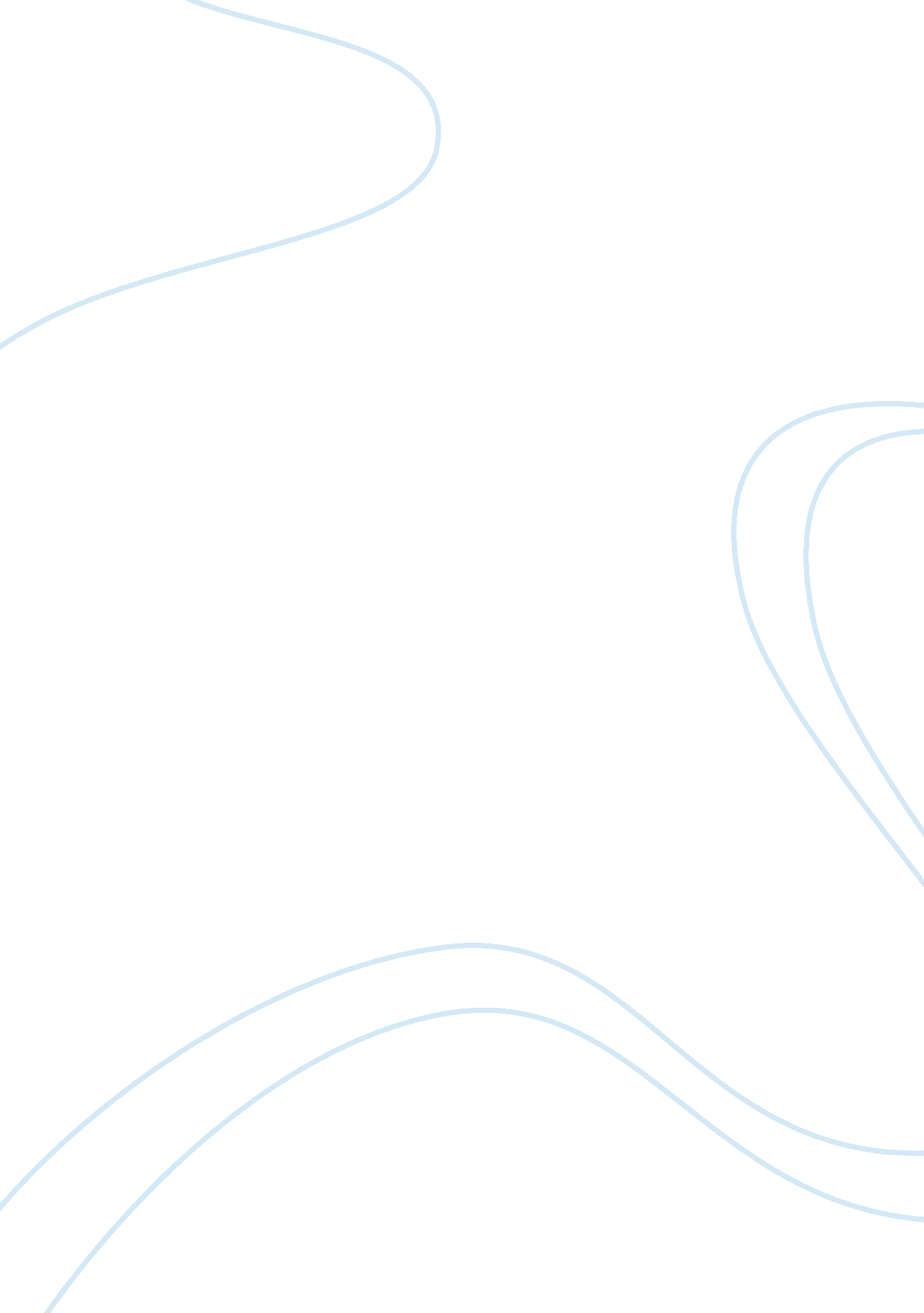 Othello ellenLiterature, Character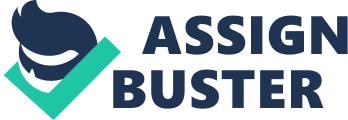 Othello — Ellen Desdemona — Derek Bianca — Ellen Emilia — Lauren Iago — Tristan Cassio — Chad Drunk Person — Lauren Brabantio — Lauren Roderigo — Derek Scene 1: Brabantio My Space (Brabantio-Lauren, Othello-Ellen, Denaynay-Derek, MySpace-Tristan) MySpace: Ding! Got new grillz Brobantio: Dang Denaynay dem some shiny grillz MySpace: Ding! Relationship changed. Denaynay is married to Othello Brabantio: Ah Hell Naw! (Actually oh hell no but said as spelt) End Scene Scene 2: Brobantio Confronts Brabantio: [guns out] Yo Yo Yo, whatcha doin with my daughter, ima gonna kill you cracka! Othello: I sincerely apologize for this, would you like to sit down and discuss it over some tea and crumpets? Brobantio: Ain’t no words gonna help yo case! Com on Denaynay, we leavin’ this crib Denaynay: I aint leavin’, we gonna pop some tags , he only got $20 dollars in his pocket Brabantion: [nasally] screw you guys I’m going home End Scene Scene 3: Iago’s Speech Iago: Dat white boi Othello, start givin Cassiyolo all dat extra cash n’ I got Jack. Dat Cassiyolo boi did nottin’. Know what? I’m gonna kill all o’dem, west side represent! [Enter Roderigo] Roderigo: I wanna tap dat ass! [Holding picture of desnaynay] Iago: Roderigo drop me a beat Yo, Yo, Yo, Gimme somma dat dough n’ I’ll get you dat big black ho [rap] Ima go get Cassiyolo drunk, you go insult his momma Roderigo: Aight man, I’m out End Scene Scene 4: Cassiyolo Drunk Iago: Yo dawg, let’s go get crunk Cassiyolo: I don’t drink mang, YOLO Iago: Just sum purple kool-aid Cassiyolo: Ooh, dat sounds fruity and delicious, YOLO [Drinks and Iago leaves] [Enter Roderigo] Roderigo: Yo mama is so fat that when she wears a yellow raincoat, people yell " taxi!" Cassiyolo: [chasing and grabs gun] Don’t insult my mama! I’ma kill you, YOLO [Start fighting] Othello: Cassiyolo! Your Fired! End Scene Scene 5: Convincing Othello Iago: Whatup Othello Othello: My dear, Iago how are you this fine day? Iago:[interrupting] Yo dawg, yo gurl is messin’ around with Cassiyolo. Dat gurl be mad crazy yo. Othello: She is having coitus with Cassiyolo, why it can’t be. Iago: She be a ho Bianca: Foo, who gun be dis hommie Othello: Why that is my love’s gun Cassiyolo: Didn’t you know I love sparkles, YOLO [Bianca runs out, Cassio runs after] [Desnaynay enters] Desneyney: What’s going Othello: [Interupting] My maiden’s a prostitute [slaps desneyney] [Desnaynay leaves] Othello: Death to all! Scene 6: Alley Killings Roderigo: My boi Iago told me to snuff my homeboy Cassiyolo [Cassiyolo enters] Roderigo; Die mofo [shoots him] Cassiyolo: [Stumbles, falls down] Ha Bitch I got Kevlar YOLO [Shoots Roderigo] [Roderigo falls] Iago: I pity a foo [Kills Roderigo and runs away] Cassiyolo: I’m hurt, YOLO Scene 7: Let The Rest Die Othello: The dark side hath corrupted thee Desnaynay: Where did you get a lightsaber [Dies] [Emilia enters] Emilia: My home girl is dead, hold my weave [Iago enters] Othello: She’s a whore Emilia: Uh hell naw she’s not Othello: But your husband said Emilia: My husband is a liar Iago: My plan is ruined. Die cuckold! [Stabs Emilia, Emilia Dies] Othello: How could I let my poor Desdemona slip away? I hath lost the immortal part of myself. Peace out amigos. [Stabs Himself and Dies] 